FIN DE NUESTROS SERVICIOS**Consultar suplemento por TemporadaIncluye:Alojamiento en hoteles mencionados en el itinerario o similar con desayuno incluidoTraslados  y visitas mencionadas en el itinerario en Servicio Regular (compartido en grupo) con guías locales de en español. Comidas y cenas mencionadas en el itinerario. Vuelos inter Asia : Bangkok-Hanoi-Siem Reap-Bangkok en clase TuristaNo Incluye: Tramite de Visa para  Tailandia, Vietnam y Cambodia Boletos de avión Mexico-Singapur-Bangkok-MexicoImpuestos locales. Gastos de índole personal (lavandería, llamadas, bebidas, souvenirs, etc.). Tours opcionales, son solo recomendaciones. Cualquier otro servicio no mencionado previamente en el itinerario. COSTOS EN DÓLARES AMERICANOS, SUJETOS A CAMBIOS POR DISPONIBILIDAD DE LAS LÍNEAS AÉREAS Y OPERADORES TERRESTRES.CONTRASTES DE ORIENTEVISITANDO  SINGAPUR, BANGKOK,HANOI, HALONG, SIEM REAPDia de Operable: ViernesCONTRASTES DE ORIENTEVISITANDO  SINGAPUR, BANGKOK,HANOI, HALONG, SIEM REAPDia de Operable: ViernesCONTRASTES DE ORIENTEVISITANDO  SINGAPUR, BANGKOK,HANOI, HALONG, SIEM REAPDia de Operable: Viernes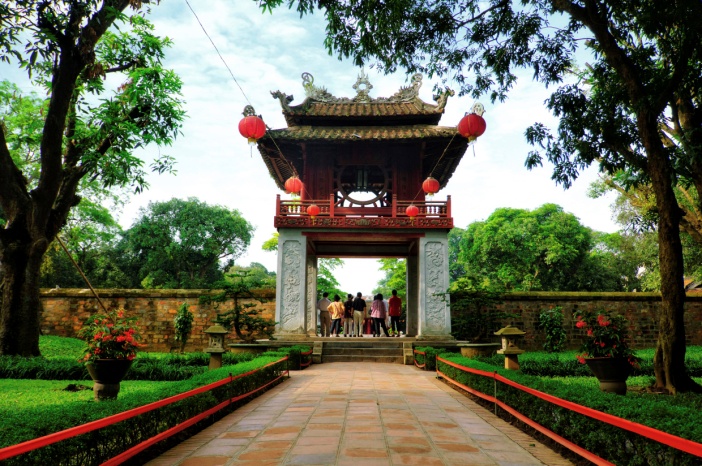 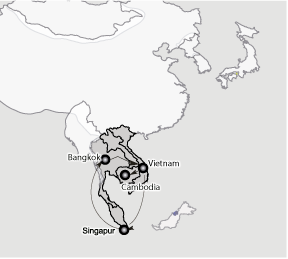 11 DIASDía1SINGAPURLlegada a Singapur y traslado al Park Hotel Clarke Quay o similar . Resto de la tarde libre. AlojamientoDía2SINGAPURDesayuno en hotel. Cita en el lobby para iniciar la visita de ciudad recorriendo el Barrio Chino, el Centro Financiero, el Templo Hindú, y el Jardín Botánico. Resto de la tarde libre. Alojamiento.Día3SINGAPUR – BANGKOK (TAILANDIA)Desayuno en hotel. Traslado al aeropuerto para abordar el vuelo destino Bangkok. Arribo a Bangkok y traslado al Novotel Fenix Silom o similar Alojamiento.Día4BANGKOK Desayuno en el hotel. Cita en el lobby para iniciar la visita de ciudad y el conjunto de templos recorriendo el Templo Wat Trimitr con el invaluable Buda de oro, el Templo Wat Po con el colosal Buda reclinado y el Gran Palacio, la estructura más famosa en toda Tailandia. Resto del día libre. Alojamiento.Día5BANGKOK – HANOIDesayuno en el hotel. Traslado al aeropuerto para abordar el vuelo destino Hanoi. Arribo a Hanoi y después de los trámites migratorios traslado al Hotel La Belle Vie Hanoi o similar.  Alojamiento Día6HANOIDesayuno en hotel. Visita de ciudad recorriendo el Templo de la Literaruta, el Museo de etnología. Comida en restaurante local. Continuando con el mausoleo de Ho Chi Minh y el Barrio de las 36 calles. Regreso al hotel. Alojamiento Día7HANOI - HALONG Desayuno en hotel. Traslado la bahía de Halong para embarcar el tradicional barco de madera “junco” Bhaya. Comida a bordo, continuando navegando visita al conjunto de islas de la Bahia (de la Tortuga,Perro, Cabeza de Hombre). Cena y alojamiento abordoDía8HALONG - HANOI – SIEM REAPDesayuno a bordo. Continuando con la navegación visita a la famosa Gruta de la Sorpresa. Desembarque y traslado al aeropuerto Hanoi para abordar el vuelo destino Siem Reap. Arribo y traslado al Hotel Lotus Blanc Resort o similar.  Alojamiento Día9SIEM REAPDesayuno en el hotel. Día libre para actividades personales. Se recomienda un tour opcional al Centro Artesanal de Angkor.  Alojamiento Día10SIEM REAPDesayuno en hotel. Salida en Tuk-Tuk a la puerta Sur de Angkor Wat, recorriendo el místico Bayon, Phimeanakas, la Terraza del Elefante y la Terraza del Rey Leproso. Comida en restaurante local. Por la Tarde se disfrutará de la famosa puesta de sol desde el templo Pre Rup. Regreso al hotel. Alojamiento Día11SIEM REAP-BANGKOK SalidaDesayuno en hotel. Traslado al aeropuerto para abordar el vuelo destino Bangkok para conexión con su vuelo a su próximo destino COSTO POR PERSONA EN BASE OCUPACIÓN DOBLEDesde$  2,800.00 USD**SUPLEMENTO EN HABITACIÓN SENCILLA$     785.00 USD